ESTADO DE RÔNDONIASECRETARIA DE SEGURANÇA, DEFESA E CIDADANIACORPO DE BOMBEIROS MILITARASSOCIAÇÃO EL SHADDAI EDUCARBOMBEIRO MIRIM 2019INSCRITOS APROVADOS PARA O CADASTRO DE RESERVAALUNOS QUE PERMANECERÃO NO PROJETO POR MERECIMENTOINSCRITOS REPROVADOS POR NÃO ATENDER O EDITAL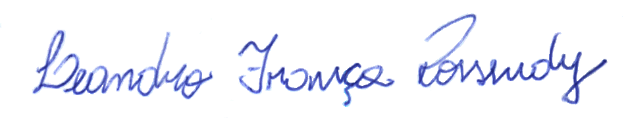 LEANDRO FRANÇA ROSSENDY – 3º SGT BM RE 0725-4Coordenador do Projeto Bombeiro Mirim de Vilhena 2019N°Nomes MédiaSituação Danillo Brendo Oliveira Cardoso9,65AprovadoAurélio Tenharin Filho9,25AprovadoAna Eduarda Siqueira Scherer9,24AprovadoMaria Clara Fernandes Silva9,06AprovadoPedro Junior Costa de Oliveira8,99AprovadoMikaelly Kamilly Santana Araujo Dias8,97AprovadoPedro Henrique Felizardo Oliveira8,96AprovadoDavi Eduardo Heidmann Rosella8,85AprovadoGustavo Oliveira da Silva Santos8,71AprovadoJhonnatan Oliveira Paixão 8,56AprovadoEmilly Vitória Malaggi Santana8,31AprovadoIzabely Magalhães Ferreira 8,28AprovadoJean Dyego Fuzetti8,22AprovadoJean Aparecido dos Santos8,12AprovadoVitor Gabriel Nascimento de Jesus8,02AprovadoGustavo Silva Pinto8,01AprovadoAbner dos Santos Gonçalves7,91AprovadoDyannaian Franciely de Oliveira Paixão7,91AprovadoMaria Clara Gomes de Oliveira7,77AprovadoWeliton dos Santos Rodrigues7,59AprovadoJoão Vitor Souza de Assis7,59AprovadoMaxsuel Alexandre Royer Lopes7,53AprovadoPedro Bruno Gatti Monge7,47AprovadoThayoane de Lima Giuriate7,46AprovadoEllen Nathiely Barbosa da Silva7,41AprovadoVitor Henrique Heidmann Rosella7,39AprovadoGabriel Cordeiro de Freitas7,29AprovadoGuilherme Aires Pessoa7,17AprovadoJonas Padilha da Silva7,15AprovadoPatrick Gabriel de Paula7,09AprovadoCleiton Bertolino Rocha7,07AprovadoWendel Cezar Cruz Gomes6,89AprovadoLuis Gulherme Oliveira Rocha 6,84AprovadoDerick Ruan dos Santos Freitas6,81AprovadoKauan Wender Clausen Vieira6,72AprovadoMaycom Xavier da Silva 6,71AprovadoHenrique Andrade Makhoul6,57AprovadoCamila Almodóvar Stein6,5AprovadoEduardo de Melo Brito6,5AprovadoAna Júlia de Aguilar Vidal Silva6,5AprovadoNºNomeMédiaSituação01Lohane Cristini Duarte de Jesus6,5Cadastro de Reserva02Hanoy Marcelino Guele6,41Cadastro de Reserva03Renata Drumond Taglia Ferre6,4Cadastro de Reserva04Matheus da Silva Ferreira4,46Cadastro de Reserva05Guilherme Ferreira Lopes4,06Cadastro de Reserva06Gabriel Rosendo de Oliveira3,24Cadastro de Reserva07Anderson Couto Lipke8,01PendênciaNºNomesRemanescentes de 2018 por Mérito01Eduardo Garbin Campos – SD BMMAPROVADO02Rosa Anitta de Amorim  Schmoller – SD BMMAPROVADO03Maria Fernanda Kutz Dias – SD BMMAPROVADO04Júlia Fernandes Nascimento – SD BMMAPROVADO05Pablo Gabriel Souza Da Cruz – SD BMMAPROVADO06Guilherme Gonçalves Dalanhol– SD BMMAPROVADO07Hallify Vinicius Da Silva– SD BMMAPROVADO08Maria Eduarda R. Ananias de Souza– SD BMMAPROVADO09Vitor Martins Da Silva – SD BMMAPROVADO10João Antonio Aparecido S. Mendes– SD BMMAPROVADONºNomesMédiaDespacho01Jaime João do Nascimento9,35Não atende o edital02Elza Karine Gomes Martins8,93Não atende o edital03Pedro Antônio dos Santos Souza8,45Não atende o edital04Otávio Henrique de Oliveira8,06Não atende o edital05Pedro Antônio dos Santos Souza7,97Não atende o edital06Luiz Eduardo Martins da Silva6,55Não atende o edital07Marcos Vinicius Zamarchi Maia6,17Não atende o edital08Victor Gabriel PaixãoS/médiaNão atende o edital09Herik Thlerre PaixãoS/médiaNão atende o edital